Vermont BEST/VTPBIS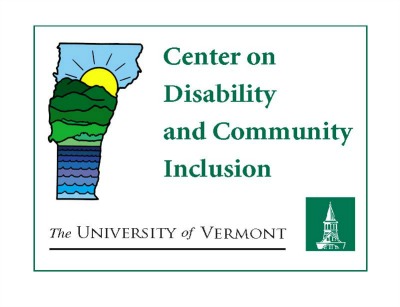 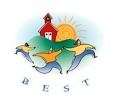 Professional Learning CalendarJuly 2021 - June 2022 (as of October 12, 2021)The following learning opportunities and related costs are eligible for BEST/Act 230 funding. We are hopeful to be able to safely gather this coming school year! Many trainings listed below will be held in-person. If gathering and safety precautions require us to move to a virtual format, we will let you know. If we move to virtual conferences/trainings, all dates will remain the same, some adjustment will be made to the daily schedule, and registrations will likely be reduced in cost. If you have any questions, contact Anne Dubie.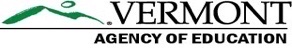 Professional Learning OpportunitiesProfessional Learning OpportunitiesProfessional Learning OpportunitiesProfessional Learning OpportunitiesDate Month Fee (per person)Fee (per person)August 10Understanding Universal Screening for Social, Emotional, and Behavioral Risks and Strengths and Key Considerations for Returning to School WebinarDetails and registration: https://na.eventscloud.com/ereg/index.php?eventid=626769&FREEFREE11CANCELLED - Educator Resilience WebinarDetails and registration: https://na.eventscloud.com/ereg/index.php?eventid=626789&FREEFREE12Social Emotional Learning, Wellness, and Mental Health Considerations for the Fall WebinarDetails and registration: https://na.eventscloud.com/ereg/index.php?eventid=626805&FREEFREESeptember9VTPBIS Coordinators “Welcome Back” WebinarDetails and registration: https://na.eventscloud.com/ereg/index.php?eventid=626816&FREEFREE10Navigating SWIS WebinarDetails and registration: https://na.eventscloud.com/ereg/index.php?eventid=626831&FREEFREE14PBIS in 60 Minutes: Introduction to PBIS WebinarDetails and registration: https://na.eventscloud.com/ereg/index.php?eventid=626845&FREEFREE15Navigating SWIS-CICO WebinarDetails and registration: https://na.eventscloud.com/ereg/index.php?eventid=627407&FREEFREE21CPI Part I – Webinar (2 hr). CPI Part II for full certification will be held in person on October 19thDetails and registration: https://na.eventscloud.com/ereg/index.php?eventid=627415&FREEFREE30Rule 4500: The Use of Restraint and Seclusion in Vermont Schools WebinarDetails and registration: https://na.eventscloud.com/ereg/index.php?eventid=627424&FREEFREEOctober7VTPBIS Annual Forum - VirtualDetails and registration: https://na.eventscloud.com/ereg/index.php?eventid=636494&REVISED! $80REVISED! $8019CPI - in person (Full certification – 8 hours; or Part II for individuals who attended Part I Virtual Training – 5.5 hours). CPI Refresher Training – 3 hoursLocation: Hampton Inn, ColchesterDetails and registration: https://na.eventscloud.com/ereg/index.php?eventid=628570&$130 Full Course and Part II$60 Refresher$130 Full Course and Part II$60 Refresher20CANCELLED - Data Day WebinarDetails and registration: https://na.eventscloud.com/ereg/index.php?eventid=628657&FREEFREE22Relationship Building & De-escalation Skills WebinarChanged from full day in person to virtual 2-hour webinarDetails and registration: https://na.eventscloud.com/ereg/index.php?eventid=628595&FREEFREE29Intro to Restorative Approaches within MTSS WebinarChanged from full day in person to virtual 2-hour webinarDetails and registration: https://na.eventscloud.com/ereg/index.php?eventid=628656&FREEFREENovember3Understanding and Practicing Function-Based Thinking WebinarDetails and registration: https://na.eventscloud.com/ereg/index.php?eventid=628658&FREEFREE10Data Day WebinarChanged from full day in person to virtual 2-hour webinarDetails and registration: https://na.eventscloud.com/ereg/index.php?eventid=628661&FREEFREENovember/DecemberNov. 17 & Dec. 1Functional Behavioral Assessment & Behavior Support Planning (FBA/BSP) Location: Hampton Inn, ColchesterDetails and registration: https://na.eventscloud.com/ereg/index.php?eventid=628670&$298$298December2Bullying Prevention within PBIS WebinarDetails and registration: https://na.eventscloud.com/ereg/index.php?eventid=630459&FREEFREE3Universal Screening WebinarDetails and registration: https://na.eventscloud.com/ereg/index.php?eventid=630462&FREEFREEJanuary6Accessing, Completing, and Analyzing Results of the Tiered Fidelity Inventory (TFI), Self-Assessment Survey (SAS), and School Climate Survey WebinarDetails and registration: https://na.eventscloud.com/ereg/index.php?eventid=630465&FREEFREE11VTPBIS Universal (Tier 1) Orientation WebinarDetails and registration: https://na.eventscloud.com/ereg/index.php?eventid=630467&FREEFREE12VTPBIS Targeted (Tier 2) Orientation WebinarDetails and registration: https://na.eventscloud.com/ereg/index.php?eventid=630518&FREEFREE13VTPBIS Intensive (Tier 3) Orientation WebinarDetails and registration: https://na.eventscloud.com/ereg/index.php?eventid=630521&FREEFREE18CANCELLED - VTPBIS Coordinators Learning and Networking – in person Location: Capitol Plaza, MontpelierDetails and registration: https://na.eventscloud.com/ereg/index.php?eventid=630523&FREEFREE20VTPBIS Coordinators Learning and Networking – WebinarDetails and registration: https://na.eventscloud.com/ereg/index.php?eventid=630528&FREEFREEFebruary/MarchFeb. 10,  March  10 & March 24REVISED! Functional Behavioral Assessment & Behavior Support Planning (FBA/BSP) Changed from full day in person to three, virtual 4-hour webinarsDetails and registration: https://na.eventscloud.com/ereg/index.php?eventid=632542&REVISED! $130REVISED! $130March14Practical Strategies for Reducing Anxiety and Challenging Behavior in the Classroom WebinarDetails and registration: https://na.eventscloud.com/ereg/index.php?eventid=664904&$40$40    17Building Resilience/Responding to Trauma within a PBIS Framework WebinarDetails and registration: https://na.eventscloud.com/ereg/index.php?eventid=632544&FREEFREE22CPI Training – Full Course and Refresher AvailableLocation: Lake Morey, FairleeDetails and registration: https://na.eventscloud.com/ereg/index.php?eventid=632636&March/AprilMarch 31 & April 1VTPBIS Universal (Tier 1) Leadership Team Training (2 Days, including Team Time)Location: Killington Grand Resort, KillingtonDetails and registration: https://na.eventscloud.com/ereg/index.php?eventid=632668&$298$298March 31 & April 1VTPBIS Targeted (Tier 2) Leadership Team Training (2 Days, including Team Time) Location: Killington Grand Resort, KillingtonDetails and registration: https://na.eventscloud.com/ereg/index.php?eventid=632680&$298$298March 31 & April 1VTPBIS Intensive (Tier 3) Leadership Team Training (2 Days, including Team Time) Location: Killington Grand Resort, KillingtonDetails and registration: https://na.eventscloud.com/ereg/index.php?eventid=632708&$298$298March 31 & April 1VTPBIS Refresher Leadership Team Training (2 Days, including Team Time) Location: Killington Grand Resort, KillingtonDetails and registration: https://na.eventscloud.com/ereg/index.php?eventid=632716&$298$298April5VTPBIS Universal (Tier 1) Orientation WebinarDetails and registration: https://na.eventscloud.com/ereg/index.php?eventid=632739&FREEFREE6VTPBIS Targeted (Tier 2) Orientation WebinarDetails and registration: https://na.eventscloud.com/ereg/index.php?eventid=632742&FREEFREE7VTPBIS Intensive (Tier 3) Orientation WebinarDetails and registration: https://na.eventscloud.com/ereg/index.php?eventid=632746&FREEFREEMay9VTPBIS Coordinators Learning and Networking – in person Location: TBDDetails and registration: https://na.eventscloud.com/ereg/index.php?eventid=632751&FREEFREE10VTPBIS Coordinators Learning and Networking WebinarDetails and registration: https://na.eventscloud.com/ereg/index.php?eventid=632748&FREEFREEJune 27 - 30BEST/VTmtss Summer Institute - (4 Days)Location: Killington Grand Resort, KillingtonDetails and registration: coming March 2022$650$650Professional Learning Opportunities Available Upon Request:Professional Learning Opportunities Available Upon Request:Professional Learning Opportunities Available Upon Request:Professional Learning Opportunities Available Upon Request:The following opportunities are also available to schools upon request.The following opportunities are also available to schools upon request.The following opportunities are also available to schools upon request.The following opportunities are also available to schools upon request.Crisis Prevention & Intervention (CPI) – Contact sherry.schoenberg@uvm.eduCrisis Prevention & Intervention (CPI) – Contact sherry.schoenberg@uvm.eduCrisis Prevention & Intervention (CPI) – Contact sherry.schoenberg@uvm.eduTeam-Initiated Problem Solving (TIPS) – Contact sherry.schoenberg@uvm.eduTeam-Initiated Problem Solving (TIPS) – Contact sherry.schoenberg@uvm.eduTeam-Initiated Problem Solving (TIPS) – Contact sherry.schoenberg@uvm.edu$80/hour, plus mileage I-SWIS - Contact sherry.schoenberg@uvm.eduI-SWIS - Contact sherry.schoenberg@uvm.eduI-SWIS - Contact sherry.schoenberg@uvm.eduFREEVTPBIS Coaching and Training at your School/SU/SD – SUs/SDs will contract directly with State-Approved VTPBIS Coaches. For more information, go to: https://www.pbisvermont.org/support-roles/coaches/VTPBIS Coaching and Training at your School/SU/SD – SUs/SDs will contract directly with State-Approved VTPBIS Coaches. For more information, go to: https://www.pbisvermont.org/support-roles/coaches/VTPBIS Coaching and Training at your School/SU/SD – SUs/SDs will contract directly with State-Approved VTPBIS Coaches. For more information, go to: https://www.pbisvermont.org/support-roles/coaches/$80/hour, plus mileage Life Space Crisis Intervention (LSCI) Course – Contact kenkramberg@gmail.com Life Space Crisis Intervention (LSCI) Course – Contact kenkramberg@gmail.com Life Space Crisis Intervention (LSCI) Course – Contact kenkramberg@gmail.com National and State-Level Events: National and State-Level Events: National and State-Level Events: National and State-Level Events: National PBIS Leadership Forum – Oct. 26-28, 2021 - http://www.pbisforum.org/National PBIS Leadership Forum – Oct. 26-28, 2021 - http://www.pbisforum.org/National PBIS Leadership Forum – Oct. 26-28, 2021 - http://www.pbisforum.org/National PBIS Leadership Forum – Oct. 26-28, 2021 - http://www.pbisforum.org/Association for Positive Behavior Support (APBS) Conference – April 13-16, 2022 - www.apbs.org Association for Positive Behavior Support (APBS) Conference – April 13-16, 2022 - www.apbs.org Association for Positive Behavior Support (APBS) Conference – April 13-16, 2022 - www.apbs.org Association for Positive Behavior Support (APBS) Conference – April 13-16, 2022 - www.apbs.org Related Costs: Related Costs: Related Costs: Related Costs: Data Collection and Reporting System - PBIS School-Wide Information System (SWIS): SWIS - $350; SWIS & SWIS-CICO - $460; SWIS, SWIS-CICO, & I-SWIS - $570 Data Collection and Reporting System - PBIS School-Wide Information System (SWIS): SWIS - $350; SWIS & SWIS-CICO - $460; SWIS, SWIS-CICO, & I-SWIS - $570 Data Collection and Reporting System - PBIS School-Wide Information System (SWIS): SWIS - $350; SWIS & SWIS-CICO - $460; SWIS, SWIS-CICO, & I-SWIS - $570 Data Collection and Reporting System - PBIS School-Wide Information System (SWIS): SWIS - $350; SWIS & SWIS-CICO - $460; SWIS, SWIS-CICO, & I-SWIS - $570 Mileage to travel to events @ $.56/mile (state-approved rate) Mileage to travel to events @ $.56/mile (state-approved rate) Mileage to travel to events @ $.56/mile (state-approved rate) Mileage to travel to events @ $.56/mile (state-approved rate) Evening meals @ $13 per person (state-approved rate) Evening meals @ $13 per person (state-approved rate) Evening meals @ $13 per person (state-approved rate) Evening meals @ $13 per person (state-approved rate) Overnight lodging for double occupancy (approximately $160.00) Overnight lodging for double occupancy (approximately $160.00) Overnight lodging for double occupancy (approximately $160.00) Overnight lodging for double occupancy (approximately $160.00) 